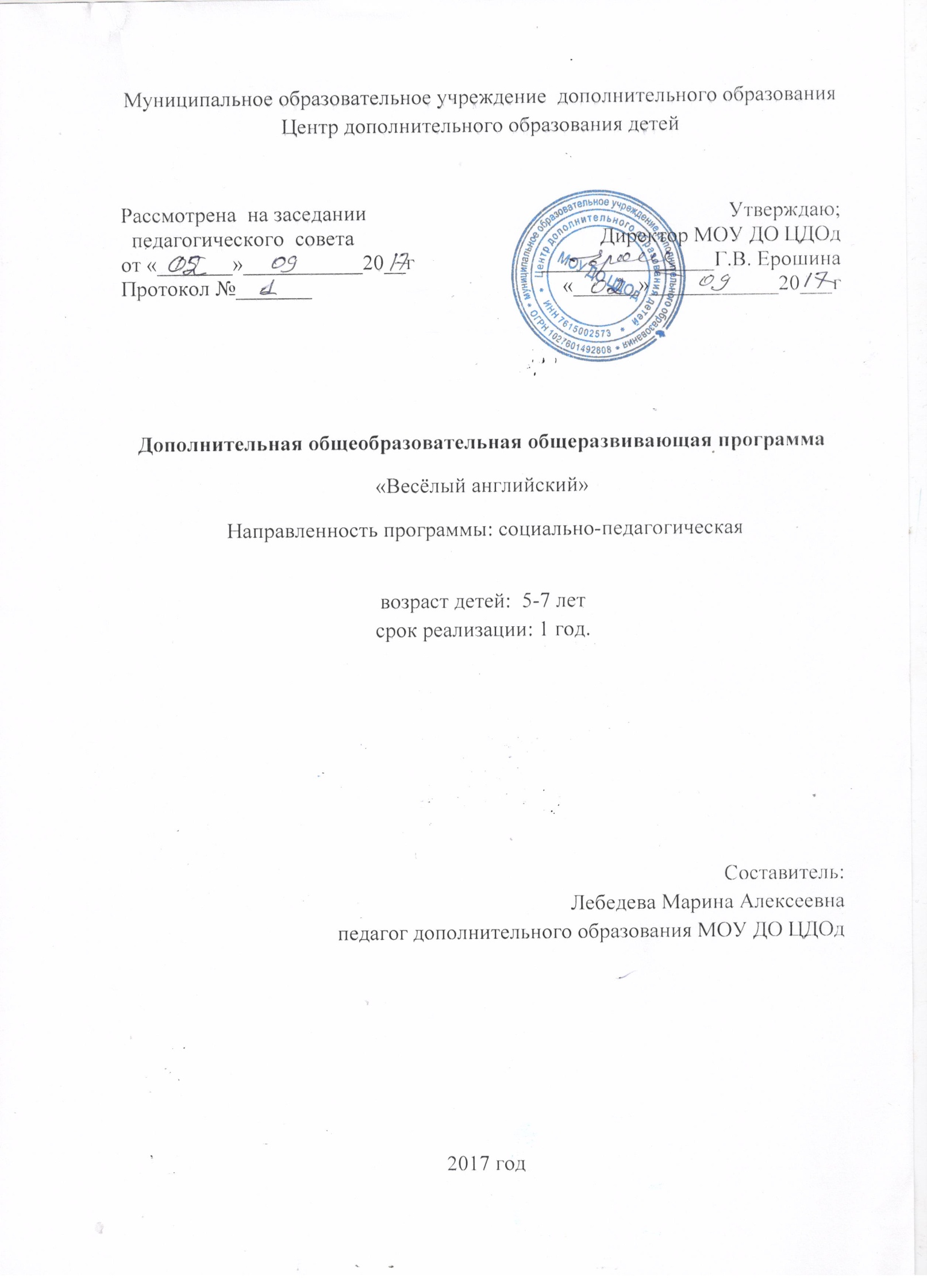 Пояснительная запискаОбразовательная общеобразвивающая программа «Весёлый английский» рассчитана на аудиторию дошкольников и младших школьников, т.е.  на детей в возрасте 5-7 лет. Данная программа имеет социально-педагогическую направленность и призвана обеспечить усвоение ребенком базовых основ английского языка, ознакомление его с культурой англоязычных стран.Актуальность программы: знание иностранных языков является неотъемлемым навыком в современном мире.  В связи с этим возникает актуальность обучения языкам уже в дошкольном возрасте. Гибкость механизма запоминания, отсутствие языкового барьера объясняет относительную легкость осваивания иностранных языков у детей по сравнению с взрослыми. Способность усваивать информацию у детского мозга гораздо выше, чем этот показатель у взрослых. В этом возрасте дети открыты всему новому, они активно познают окружающий мир. Это делает возможным использование этих природных факторов в обучении. Новизна программы заключается в том, что используется естественная для детей этого возраста физическая, игровая и познавательная деятельность на занятиях, что позволяет сделать возможным эффективное обучение при сохранении психического и физического здоровья детей. Благодаря выстраиванию урока в форме театрального представления, на котором дети являются активными зрителями, становится возможным использовать природное средство общего развития ребенка – наблюдение. Использование игры, как основного вида деятельности на уроке, обеспечивает заинтересованность детей при восприятии материала, а также снимает возможные языковые трудности. Доступность и посильность обеспечивается четким отбором тем, которые интересны для детей этого возраста и яркой привлекательной наглядностью.   Обучение английскому языку дошкольников и младших школьников имеет свои особенности, которые основываются на психофизиологическом развитии детей данного возраста. Психологи утверждают, что восприятие, память и внимание у дошкольников носят непроизвольный характер. Дети не умеют управлять своим восприятием, не могут самостоятельно анализировать тот или иной предмет. Для детской памяти характерна исключительная фотографичность, но при этом ребенок не заботится о том, чтобы все, что он воспринимает, мог припомнить впоследствии. Характерной особенностью внимания ребенка является то, что оно вызывается внешне привлекательными предметами. Сосредоточенным внимание остается до тех пор, пока сохраняется интерес к воспринимаемым объектам. На протяжении всего обучения сохраняется единство форм и видов работ, при этом доминируют наглядность и образность, так как фраза воспринимается ребенком не как набор отдельных лексических единиц, а как блок, нечто единое, целое, образ.               Данная программа учитывает особенности психологического и физического развития детей 5-7 лет. В обучение необходимо включать элементы закономерностей языкового строя. При этом1) не отходить от основного принципа наглядности и образности;2) руководствоваться принципом “делай, как я”, “говори, как я”;3) учить языку исключительно на практике, без применения даже элементарных теоретических языковых понятий.Чередование различных видов работы, постоянная физическая активность детей на уроке способствуют тому, что мозг ребенка не утомляется, а переключается на другой вид деятельности.Цель программы –  развитие у обучающихся  общеязыковых, интеллектуальных, познавательных и творческих способностей в процессе обучения английскому языку. Обучение иностранному языку  должно быть коммуникативно-направленным. Дети должны уметь использовать изученный лексико-грамматический материал в естественных ситуациях общения. Этой цели служат все структуры для понимания и говорения, а также рифмовки и песенки, предназначенные для первого опыта элементарных навыков освоения английского языка.Задачи:Обучающие:- создать исходную базу для развития речевых способностей;- формировать навыки и умения самостоятельного решения, простейших - коммуникативно-познавательных задач в устной речи;- расширять с помощью английского языка представления ребенка об окружающем  их мире и о языке как средствах познания и общения.Развивающие:- развивать их восприятие, внимание, языковую память, воображение, интуитивное и логическое мышление;- развивать  речевую культуру, а также культуру общения;- развивать творческие способности дошкольников в различных областях  с использованием иностранного языка.Воспитательные:- воспитывать у детей устойчивый интерес к изучению нового языка;- воспитывать у дошкольников желание и умение войти в мир иной культуры.Мотивационные:- создать атмосферу доброжелательности и комфортности на занятиях,- создать ситуацию успеха у ребенка.Оздоровительные:- развивать координацию движений, реакции, умения ориентироваться в пространстве и мелкой моторики руки через развивающие игры.Основной вид деятельности – английский язык.Основные принципы обучения:•	обязательно использовать различные средства поощрения, как вербальные, так и материальные.•	формировать у детей положительный образ учителя, что повышает рефлексивные способности ребенка.•	лимитировать речь учителя на русском языке до 40-50%. (Речь ребенка на английском языке – 50-60%).•	системно вводить лексику: Первое занятие – 3 слова. Второе занятие – закрепление. Последующие    занятия – активизация с использованием речевых конструкций + 3–4 новых слова.•	учитывать кратковременную память детей на данном этапе развития, системно возвращаться к ранее пройденному материалу и включать его в последующие занятия.•	обучать полным речевым структурам, что способствует развитию навыков говорения.•	отдавать преимущественное предпочтение парному и групповому обучению. Это помогает установить благоприятный психологический климат в группе и снимает языковые барьеры.•	развивать быстроту реакции на команды и вопросы учителя.Форма обучения – игровая, любое задание превратить в интересную и выполнимую для ребенка задачу. Каждое занятие эмоционально окрашено, по содержанию занятия подобраны стихи, песенки, загадки, рифмы.Методы и приемы: 1. Работа над произношением (сказки, скороговорки,  рифмовки). 2. Работа с игрушкой (диалог с игрушкой, описание игрушки). 3. Работа с картинкой (описание картинки, подвижные игры, спокойные игры,   творческие игры4. Разучивание и декламация стихов (конкурс стихов, разучивание песен).5. Инсценировка коротких рассказов. 6. Воспроизведение ситуативных диалогов. 7. Рассказ по картинке.               Каждое занятие начинается с фонетической зарядки на закрепление звуков. Упражнения проводятся с использованием зеркальца. Также в начале занятия дети слушают английские песни. Это позволяет обозначить начало урока и погрузить ребенка в англоязычную среду. Уровень сложности и объем лексики песен зависит от темы и уровня знаний детей, используется принцип движения от простого к более сложному.В середине занятия предполагается разминка в виде английской песенки или зарядки (физкультминутка) с использованием изученной лексики, что помогает закрепить её в действии.                 Изучение основ грамматики английского языка для дошкольников происходит в процессе изучения лексики:•	множественное число•	повелительное наклонение (выполнение команд: show me, stand up, sit down, give me, jump etc.),•	вопросы и ответы в Present Simple•	модальные глаголы can, mustСроки реализации программы - 1 год обучения. Программа рассчитана на 72 академических часа в год, с периодичностью занятий 2 раза в неделю и составлена для детей 5-7 лет, изучающих иностранный (английский) язык в качестве первого иностранного языка.     Процесс обучения осуществляется по учебно-тематическому плану,  определяющему количество и содержание образовательной деятельности в месяц, по разработанным сюжетам.Планируемые результаты освоения программы.Итогами усвоения содержания программы являются устойчивый интерес к занятиям английского языка, инициативность в обучении и понимание важности английского языка в современном мире.К концу обучения обучающийся должен знать:лексические единицы по темам, изученным по данной программе (30-40 слов на английском языке); речевые образцы, касающиеся повседневной жизни (10 речевых образцов);некоторые английские поговорки, рифмовки, считалки, отдельные куплеты и припевы английских песен.основы грамматики английского языка, к их числу относятся: множественное число, повелительное наклонение, вопросы и ответы в настоящем времени,  модальные глаголы.должен уметь:приветствовать и прощаться с педагогом на английском языке;понимать инструкцию педагога при выполнении заданий;воспринимать на слух изученные слова и речевые образцы по темам;воспринимать на слух, понимать и переводить некоторые короткие высказывания педагога по темам;рассказать кратко о себе и своей семье (5 предложений);считать до 10 на английском языке.Учебно – тематический план «Английский для малышей»Первый год обучения (обучающиеся 5-7 лет)СодержаниеТема 1. Знакомство (10 часов)Теория: беседа о языках и народах; знакомство детей со значением английского языка в современном мире; обучение детей приветствовать друг друга и знакомиться на английском языке, понимать выражения педагога.Практика: фонетическая игра «Сказка о язычке»; игра «Рыболов»; речевой образец: Hello! Good bye! Зарядка“Say Hello”. PO: Good morning. Rh:«Слоник» Песенка “Good morning to you”Выполнение командStand up! Sit down! Знакомство с «волшебными словами». Игра на правильное употребление слов THANKYOU, PLEASE РО: I am a boy/a girl. I am Mike. Песенка «I am Sue»РО: How are you? – Fine, thank you. Разучивание песенки “Hello, good morning, how are you?”Тема 2. Мои игрушки, питомцы, животные (12 часов)Теория: домашние животные – чем они полезны человеку; дикие животные; многообразие дикой живой природы; формирование умения вести диалог; знакомство с названиями животных, игрушек. Практика:знакомство со словами a bear, a car a ball, a doll, a top. СловаYes/No, союз and.Знакомство со словами a dog, a kat, a horse, a cow. Игра «ЭХО» Использование РО This is… для составления собственных песенок; выполнение команд: Come to the black board, please. Take your seat Рифмовка «Про обезьянку» Новые слова: a monkey, a fox, a cat, in the wood, very good. Игра «Путешествие в сказочный лес» Знакомство со словами a ball, a doll, a mouse. Зарядка «Little Mouse» Знакомство со словамиa car, a star, PO: Good night. Рифмовка «Если кукла спать легла»; игра «Веселый двор». Рифмовка «Прибежал во двор a dog». Новые слова: a donkey, a cock, a clock Повторение изученных слов в игре: “What is missing?”Магазин игрушек. Знакомство со структурой: Please, give me a dog/ Can I have a dog, please? Игра: «Магазин».Тема 3. Семья, друзья, семейные праздники (12 часов)Теория: я и моя семья. Чувство любви и взаимного уважения в семье. Помощь старшим. Обязанности детей в семье. Британская королевская семья. Знакомство с рождественскими традициями англоязычного мира.Практика: слова: mummy, daddy, PO: I love you. Разучивание песенки “Mummy, Mummy!” Семья. Слова mother, father, sister, brother. Знакомство со структурой “I HAVE…”Утро в семье. Песенка про Джона: “Аre you sleeping, brother John? Cемья. Знакомство со структурой “I HAVE NO…” Составление четверостиший о своей семье. Песенка-зарядка “Clap-clap, step,step”Новые слова: SantaClaus,  fir-tree,  Happy New Year. Рифмовка «Кошка и мышка» Подготовка к новогоднему празднику. Разучивание песенки “Jingle Bells” (только припев). День рождения. Разучивание песенки  “Happy birth day to you!”(1 куплет)Тема 4. Я учусь считать и рисовать. (12 часов)Теория: знакомство с английским счетом (до 7); знакомство с названиями цветов; расширение возможности общения, обогащая словарь; развитие навыка диалогической речи; повторение изученных конструкцийПрактика: цвета. Раскрашивание воздушных шариков в цвета: red, yellow, green, blue. Игра: «В цветочной стране» What’s this?  Игра «Что это?» с использованием всех изученных названий игрушек и цветов. Разучивание игры-песенки «Маскарад». Новые слова: a clown, a tiger, a lion счет 1-3. Танец «Раз, два, три – на носочки!» Игра: “One, two, three – look at me!”Счет 1-7. Рисуем считалку про бананы. Считаем предметы в классе, игрушки, учеников.Тема 5. Я люблю играть. (12 часов)Теория: беседа о спорте и пользе физических упражнений для здоровья. Активизация новой лексики – глаголы движения.Практика: слова: a girl, a boy,знакомство с конструкцией “I like to… (run, play)”Знакомство с глаголами: to sleep, to dance, to eat. Отработка их в конструкции “I liketo…” Разучивание стих. “I am a girl, a little one…”Лексика: Названия спортивных и детских игр. Закрепление употребления РО: I like to… I don’t like to… Игра: «Мы в волшебной стране»Тема 6. Что мы умеем делать. (6 часов)Теория: разучивание речевого образца  I can…Практика: употребление речевого образца I can ski. Аудирование конструкции Can you skate? Yes, I can. No, I can’t. Рисуем и разучиваем песенку “I can dance” Отвечаем на вопрос What can you do?Глаголы движения. Употребление речевого образца I can jump. Разучивание стихов, считалок.Тема 7. Закрепление пройденного материала.  (6 часов)Теория: информация о странах изучаемого языка через героев сказок.Практика: закрепление изученного лексического материала в играх и конкурсах. Активизация в речи изученных стихов и песенок.Тема 8. Итоговое занятие «День Рождение Эллис». (2 часа)Практика: Закрепление изученного материала в конкурсах и играх.ОбеспечениеМетодическое обеспечениеДидактические игры (домино, лото, мозаика и др.)Обучающие мультфильмы и видеоДемонстрационный и раздаточный материал (различные картинки и карточки)Мультимедийные презентацииАудиоматериалы (различные песни и рифмовки)Учебник английского языка «Английский для самых маленьких» И.А.Шишкова, М.Е. ВербовкаяМатериально-техническое обеспечениеКомпьютер.Мультимедийный проектор.Экспозиционный экран.Классная доска с набором приспособлений для крепления таблиц, плакатов и картинок.АльбомыПластилинКарандаши, фломастеры, краскиЦветная бумагаЦветной картонФормы аттестации и оценочные материалы.Для выявления результативности работы применяются следующие формы деятельности:наблюдение в ходе обучения с фиксацией результата;устный контроль;творческие зачеты (стихи, поговорки, отрывки песен и т.д.);проведение контрольных срезов знанийНачальный или входной контроль. Мотивационная готовность к обучению иностранному языкуВыявление представлений ребенка о родной стране и языке, на котором он разговаривает:В какой стране мы живем?На каком языке ты разговариваешь с мамой, с друзьями? На каком языке говорят по телевизору?Выявление представлений ребенка о других странах, языках, на которых там говорят, о желании научиться говорить так же:Ты любишь смотреть мультфильмы?В какой стране родился Винни Пух, Микки Маус? (Если ребенок затрудняется ответить,воспитатель  помогает)Как ты думаешь, на каком языке они разговаривают? Послушай. (Показывает картинки с изображением  героев и «говорит» за них несколько фраз на  английском языке)2. Состояние артикуляторной моторикиВыявляется способность ребенка правильно воспроизводить движение губ и языка за воспитателем:Губы: «улыбка», «трубочка».Язык: кончик языка поднять, опустить, «маятник», «качели», кончик языка высунуть между зубами.     2. Текущий контрольосуществляется в течение всего учебного года для того, чтобы определить степень усвоения учащимся  учебного материала по темам программы.Формы ткущего контроля:наблюдение в ходе обучения;творческие зачеты;проведение различных обучающих и познавательных игр в конце обучения темы.( «Rain», «Bell», «Toyshop», «What's missing?», «What colour is a ball?» и т.д.) ( см. приложение 2)3. Промежуточный контроль проводится по окончании изучения тем в период с сентября по декабрь месяц (включительно) с целью определения степени усвоения учащимися  материала программы, определения промежуточных результатов обучения.Формы промежуточного контроля:проведение контрольных срезов;проведение викторины «Умницы и умники»  по пройденным темам) ( см. приложение 4)3.Итоговый контрольИтоговый контроль заключается в проведении  открытого  итого занятия на английском языке «День Рождения Эллис» (сценарий см. в приложении 3).Методическая литература1. Английский для малышей под ред Н.А. Бонк, Шишкова И.А, Вербовская М.Е.2. УМК, Как детишек нам учить по-английски говорить, Дольникова Р.А., Фрибус Л.Г., СПб., КАРО, 2002.3. Иностранные языки в школе, 1990–2013, НМЖ Москва.4. УМК English-1 Верещагина И.Н. М. Просвещение, 2001.5. Большой словарь Диснея, WaltDisneyProduction, 1996.6. EnjoyEnglish, Н.Роуеll, Титул, Обнинск, 1997.7. Welcome, E. Gray, V. Evans, Express Publishing, 2001 (c карточками).8. Letter fun, E. Gray, V. Evans, Express Publishing, 2001.9.Английский в рифмах, Лосева С.В.,М.,1993.10. “HappyEnglish” лото.11. Учебный набор цифр, букв и знаков с магнитным креплением.12.Занимательный английский  для детей, Кулиш В.Г., Сталкер, 2001.13.Английский для малышей, Конышева А.В., С-П, 2003.14.Веселые грамматические рифмовки, Фурсенко В.С., М-200115. Образовательная программа «Английский для самых маленьких» (автор-составитель Синникова Елена Игоревна).Литература для педагога:1. И.А.Шишкова, М.Е.Вербовская «Английский для малышей» под редакцией Н.А.Бонк, РОСМЭН, М., 2005.2. Т.В.Земченкова «Английский для дошкольников», М., «ВАКО», 2008.3. Т.А.Лешкова «Английский в подарок».4. Н.Д.Гальскова, З.Н.Никитенко «Теория и практика обучения иностранным языкам», М., Айрис-пресс, 2004.5. Л.И.Логинова «Как помочь ребенку заговорить по-английски», М., «Владос», 2004.6. Соболева О.Л., Крылова В.В. English. Приёмы и хитрости.7. Т.И. Ижогина, С.А.Бортников Игры для обучения английскому языку, Ростов-на-Дону, «Феникс», 2004.Литература для детей:1. К.Люцис Английский язык в картинках, «Русское энциклопедическое товарищество», М., 2003.2. И.А.Шишкова, М.Е.Вербовская «Английский для малышей» (тетрадь с наклейками), РОСМЭН, М., 2005.3. И.А.Шишкова, М.Е.Вербовская Английский для малышей, (рабочая тетрадь) под редакцией Н.А.Бонк, РОСМЭН, М., 2005.4. Е. Путырская Я знаю пять названий, «У-Фактория», Екатеринбург, 2002.5. М.А. ВерничHappyEnglish, «Альтернатива». Горно-Алтайск, 1992.6. И.А. Мудрова Учим английский, «Центрполиграф», М., 2004.http://www.alleng.ru/d/engl/engl76.htmПриложение 1Лексический материал для занятий (стишки, рифмовки, песенки)Приложение 2Очень важным средством обучения дошкольников и младших школьников являются дидактические игры, которые позволяют в интересной форме закрепить знания детей.1. «Веселая зарядка»
Инструкция: «Я называю команды по-английски, а вы их выполняйте. Но есть одно условие: если я вежливо попрошу вас сделать команду, например, «Please run», то вы ее выполняете, а если слово «please» я не скажу, то вы ничего не делаете. Будьте внимательны!»

2. Игра (на закрепление структуры «I can…..»
Ведущий считает до пяти: «One, two, three, four, five!» Затем говорит : «Stop!» Во время счета дети выполняют произвольные движения, а на «Stop!» замирают. После этого ведущий «оживляет» игроков. Он поочередно подходит к каждому ребенку и спрашивает : « Whatcanyoudo?». Ребенок «отмирает», отвечая: «I canrun»- изображает нужное действие.

3. « Веселый  счет»
Мяч передается по кругу на счет: one! Two! Three! Four! Five! Good-bye! Выбывает тот, у кого мяч оказался в руку на «Good-bye». Игра длится до тех пор, пока из всех игроков останется один. Который и станет победителем.

4. «Кто ты?»
Игроки  загадывают профессию. Ведущий бросает каждому игроку мяч и спрашивает «Areyou a cook?». Если игрок загадал эту профессию, он отвечает: «Yes» , если нет, то «No».

5. «Коридор»
Попросите детей разбиться на пары, взяться за руки, встать пара за парой и поднять высоко  над головой соединенные кисти рук, образовав «коридор».
Ведущий должен пройти по «коридору» и выбрать одного из игроков в любой паре, спросить его, кто он (Whoareyou?) и как его зовут (Whatisyourname?).
Ребенокдолженответить: «I am a girl/a boy. My name is …..). Затем в едущий говорит: «Иди сюда!» (« Comehere!»)- и берет игрока за руку. Малыш отвечает: «С удовольствием!» («Withpleasure!»). После этого по «коридору» проходит новая пара и встает после остальных игроков. Новым ведущим становится тот, кто остался без пары.

6. « Маленькое колечко» («Little ring»)
Ведущий прячет монетку между ладонями. Дети становятся полукругом, складывая ладошки вместе. Ведущий подходит к каждому играющему и говорит, раздвигая своими ладонями его ладони: «Please!» Играющий должен ответить: «Thank you!» Обойдя всех и незаметно отдав монетку одному из детей, ведущий просит: «Little ring! Come here!» Игра продолжается: теперь водить будет тот, кто выбежал из полукруга с монеткой в ладонях.

7. «Испорченный телефон»
Дети сидят, образуя полукруг. Тому, кто сидит с краю, ведущий говорит английское слово (согласно пройденной или изучаемой теме). Слово передается на ухо другу. Если последний игрок сказал слово, которое загадал ведущий, значит «телефон не испорчен».

8. «Читай по губам»
Ведущий произносит английские слова без голоса. Игроки должны узнать слово по движению губ ведущего.

9.«Съедобное-несъедобное»
Ведущий называет слово по-английски и кидает мяч ребенку. Малыш должен поймать мяч, если слово обозначает съедобный предмет. Если же слово обозначает несъедобный предмет, мяч ловить не нужно.

10.«Кто в мешке?»
Ведущий складывает игрушки в мешок. Затем подносит к каждому игроку. Ребенок запускает руку в мешок,  и наощупь отгадывает, что это за предмет. Говорит: «Itis a….»Затем достает из мешка, и все смотрят, правильно ли он назвал.

11. «Чего не хватает?» («What’s the missing?»)
Ведущий расставляет игрушки. Просит детей назвать их и запомнить и по команде «Close your eyes!» закрыть глаза. Затем убирает одну из игрушек и по команде «Open your eyes!» просит детей открыть глаза и угадать, какой игрушки не хватает.

12.«Жмурки».
Дети стоят в кругу. Ведущему завязывают глаза. Один из игроков выходит или прячется. Ведущему развязывают глаза и спрашивают: «Look at us and say who has run away?». Ведущий отвечает : «Света».

13.Сюжетно-ролевая игра «В магазине»  («In the shop»)
Дети разбиваются на роль продавца и покупателя. Продавецраскладываетпродуктыивстречаетпокупателей.
- What would you like?
-I’d like……
-Here you are.
-Thank you.
-My pleasure.

14. «Светофорчики»
Ведущий и дети становятся друг напротив друга на некотором расстоянии. Ведущий по-английски называет цвет. 
Дети должны найти у себя  на одежде цвет, указанный ведущим, продемонстрировать этот цвет и пройти на сторону ведущего. 
Тот, у кого не окажется нужного цвета, должен на счет one, two, three! Перебежать на противоположную сторону. Если ведущий поймает кого-то  из детей, то пойманный и становится ведущим.

15.«Эхо»
Отвернувшись в сторону, отчетливым шепотом учитель произносит пройденные слова. Дети, как эхо, повторяют   каждое слово вслед за учителем.

16.«English-Russian»
Если учитель называет английское слово, то дети хлопают.
Если русское-то не хлопают. (Игру целесообразно проводить на начальном этапе изучения   английского языка).

17.Игра «Make an animal» («Превратись в животное»)
По  сигналу учителя все дети разбегаются по классу. На сигнал: «Make an animal!» (хлопок в ладоши) все играющие останавливаются на месте, где их застала команда и принимают какую-либо позу животного.
Учитель, подходя к детям, спрашивает: «Who are you?» Ребенок отвечает:                         «I’m a cat» .

18. Игра на закрепление структур: «It is cold (warm, hot).» (Холодно, тепло, жарко)
Ведущему предлагается отвернуться или выйти ненадолго за дверь. В это время игроки прячут в комнате какой-либо предмет, предварительно показав его ведущему. Когда предмет спрятан, ведущий входит (поворачивается) и начинает искать его. Игроки же подсказывают ведущему по-английски, далеко или близко он находится от спрятанного предмета. При этом используются выражения «it’s cold (warm, hot).»

19.Игра «Угадай, чей голос» (закрепление местоимений he/she)
Ведущий поворачивается спиной к игрокам. Кто-то из игроков произносит фразу по-английски (фраза подбирается относительно пройденной темы), а ведущий отгадывает, кто её произнес: «She is Sveta. He is Misha)

20.Игра «Прятки»
Дети закрывают глаза. Ведущий прячет игрушку за спиной. Дети открывают глаза и задают вопросы ведущему, пытаясь отгадать,  кого он спрятал: «Is it a bear/ a frog/a mouse?» А ведущий отвечает: «Yes /No» Тот, кто отгадал идет водить следующим.

21.«Встаньте те, кто….»
Учитель говорит фразу : «Stand up, who…..(has a sister/brother, is 5/6/7, likes ice cream/ fish, can/can’t swim/fly». Ученики встают со стула в зависимости от команды.

22.Угадай: кто он (она)?
Выбирается водящий из числа детей.  Играющие называют признаки одежды, по которым можно угадать загаданного ребенка. Shehasagreysweater. Водящий спрашивает: Is it Sveta?

23. "What is missing"
На ковре раскладываются карточки со словами, дети их называют. Учитель даёт команду: "Close your eyes!" и убирает 1-2 карточки. Затем даёт команду: "Open your eyes!" изадаётвопрос: "Whatismissing?" Дети вспоминают пропавшие слова.

24. "Pass the card"
Дети рассаживаются полукругом и передают друг другу карточку, называя её. Предварительно слово называет учитель. Для усложнения задания дети могут произносить : “I have a…”/ “I have a… and a…”.

25. «Запрещенные движения»
В начале игры водящий задает команду, которую нельзя выполнять(например, run) и дает инструкцию: «Когда вы услышите команду run, вы должны остановиться и не двигаться».

26. "Words road"
На ковре раскладываются карточки друг за другом, с небольшими промежутками. Ребёнок идёт по "дорожке", называя все слова.

27. "Is it true o rnot?"
Игру можно проводить с мячом. Водящий кидает мяч любому из игроков и называет словосочетание, задавая вопрос: "Is it true or not?" Игрок ловит мяч и отвечает: "Yes, it’strue", либо "No, it’s not true". Затем он становится водящим и кидает мяч следующему игроку.
Например:
Yellow lemon Pink pig
Orange bear Brown monkey
White snow Red crocodile
Purple mouse Green grapes
Gray elephant Purple cucumber
Blue apple Black sun

28. «Путаница»
Водящий называет команду, одновременно показывает другую. Игроки должны выполнять команду, которую водящий называет , а не показывает. Кто ошибается, выходит из игры.  

29. «Тell me something beginning with…...»
Водящий говорит слова: «Тell me something beginning with «s»».Игроки должны назвать как можно больше слов, которые начинаются со звука «s».Приложение 3«День Рождения Alice»Ход мероприятия1. Приветствие. Организационный момент.Педагог:Hello, boysandgirls! Hello, parents and teachers!Дети: Hello,...Педагог: I am glad to see you. Давайте поздороваемся со всеми: Hello! Hello! (круговые движения рук в стороны)And how are you? (пальцы одной руки сложены «клювиком»)Hello! Hello! (круговые движения рук в стороны)Thank you! Good! (показываем большой палец).И споем песню на английском языке Песня «Hello Song!»Педагог:Good of you. Замечательно, ребята.Ребята, сегодня мне пришло письмо (Letter) от девочки Эллис. Давайте вместе посмотрим, что там?! (педагогзачитывает) «Hello! Cometometocelebratemybirthday!»Эллис приглашает нас на день своего рождения в Волшебную страну. А страна Волшебная не только потому, что там совершаются разные чудеса, а потому, что в этой стране все разговаривают только на английском языке. Педагог: Перед тем как идти в гости, я хочу узнать: How are you to day? (Педагог спрашивает у каждого ребенка, как его дела сегодня.)Дети:Thank you, I’m fine/good/OK…Педагог:It’s great. Великолепно, у всех прекрасное настроение. А это значит, что мы можем смело отправляться на праздник.2. Основной этап занятия.Педагог: Сегодня День рождения Эллис. Но попасть в Волшебную страну непросто. Нам необходимо преодолеть препятствия. В этом нам поможет песня. Stand up, pleas and come here!Исполнение песни «I can walk» (дети поют и выполняют движения)Walk, walk,I can walk- 3 рLike a dogJump, jumpI can jump 3 рLike a frogMummy, mummy watch meDaddy, daddy, watch meSwim, swimI can swim - 3 рLike a fishFly, flyI can fly - 3 рLike a birdMummy, mummy watch meDaddy, daddy, watch meПедагог: Вот мы оказались у ворот в Волшебную страну (ширма). Чтобы пройти через них к Alice, нам нужно поверить в чудо. Close your eyes. Let’s count to 10. Давайте по считаем до 10.Дети:One, two, three, four, five, six, seven, eight, nine, ten.Педагог:Open your eyes!(На ширме появляются бумажные цветы).Педагог: Ребята, произошло чудо, повсюду распустились цветы. Но вот в чем проблема, разве можно прийти на такой замечательный праздник, День Рождения, без подарка: Нет.Педагог: А что мы можем подарить Alice?Дети: Песню, стихи, цветы, шары.Педагог: Well done. Абсолютно верно, мы можем подарить нашей имениннице букет цветов. Но так как страна Волшебная, то сделать это будет не просто. Чтобы цветок оказался в коробочке, нужно правильно назвать его цвет. И, конечно же, называем цвета на английском языке. В этом нам поможет одно волшебное стихотворение.Учить цвета я стала
Цвет по-английски … color.
У меня сомнений нет
Красный цвет конечно … red.
Облизнувшись кошка съела
Желток желтый. Желтый … yellow.
Я тону, иду ко дну
Синий цвет конечно … blue.
Очень черный негр Джек,
Черный по-английски … black.
Коричневое платье купила эту фрау,
Мы знаем очень точно, коричневое … brown.
Ох, не спелый мандарин.
Он зеленый, просто … green.
Мышонок серый, убегай быстрей!
Серый по-английски … grey.
Мышка – … mouse, кошка – … cat
Белый … white, а черный … black.
Розовые розы падают на ринг.
Цвет красивый розовый, по-английски … pink.Педагог: Take blue, yellow, orange, pink.(Дети берут цветок названного цвета и помещают в корзину.)Вот мы и собрали букет.Ребята, уже совсем скоро мы встретимся с Эллис, а сейчас я предлагаю немного передохнуть и выполнить музыкальные упражнения, родители, педагоги, гости также участвуют. Физ. минутка «Head and shoulders…»Педагог: Слышите шум, нас спешит встречать Эллис, давайте поприветствуем её! (входит героиня – девочка Эллис)Дети: Hello, Alice!Педагог:А сейчас Эллис хочет познакомиться с вами.Эллис: What is your name? Дети: My name is … . Педагог: Дети, давайте подарим цветы нашей имениннице.(Дети вручают букет имениннице и поют песню).Happy Birthday to youHappy Birthday to youHappy Birthday, Alice!Happy Birthday to you!Педагог: It’s great! Наша именинница рада вашим поздравлениям, подарку. She is happy. Alice так сильно переживала, что не успела накрыть на стол и убрать свои игршки. Поможем ей это сделать?Дети: Да!Педагог: Ребята, нам нужно разделиться, чтоб быстрее справиться с уборкой. Нужно 2 команды по 3 человека.(Дети делятся на две команды, по 3 человека. Педагог и Эллис вносят корзину с овощами, фруктами и игрушками. Детям необходимо отделить съедобное (продукты питания) от несъедобного (игрушек).Педагог: А теперь нужно проверить, все ли вы сделали верно. What have you got?Дети: I have got a apple-яблоко (pear-груша, grape-виноград, orange-апельсин, tomato-помидор, tree-ёлка, card-открытка, candle-свеча, stocking-носок, чулок (новогодний), toy-игрушка).Педагог: Good of you! Молодцы, вы все сделали правильно. У Alice есть друзья-питомцы. Давайте посмотрим какие животные живут вместе с Alice. (Эллис выносит игрушки: мышь, мишка, лиса, заяц)Дети:Itisamouse. It is a bear. It is a fox. Itisahare. Педагог: Well done. Отлично. А теперь Alice желает показать вам свой семейный альбом. (Эллис показывает картинки семьи)Дети называют членов семьи, изображенных на картинках.Педагог: Who is it?Дети: It is a mother/a father/ a sister/ a brother/ a grandmother/ a grandfather/ a baby.This is daddy (этопапочка),This is mummy (этомамочка),This is sister (этосестра),This is brother (этобрат),This is me, me, me (этоя, я, я),And my whole family (и вся моя семья).One, two, three (один, два, три),One, two, three (один, два, три),I love mummy (я люблю мамочку)And mummy loves me (а мамочка любит меня)!I  love my dear Mummy, (Я люблю мою дорогую мамочку,)I love her very much. (Я ее очень люблю.)And do you love your Mummy? (А ты любишь свою маму?)Of course, and very much. (Конечно, и очень сильно.)Педагог: А после угощений обычно бывают развлечения. Alice предлагает нам ещё одну игру «Память». (На доске висят картинке по теме «Одежда», дети должны за некоторое время запомнить, какие предметы одежды были показаны, и назвать их по памяти.) Дети:This is skirt, dress, sock, jeans, T-shirt, hat. Педагог: Без вашей помощи Alice не справилась бы. 4. Заключительный этап.Но уже поздно, пора возвращаться домой. Давайте попрощаемся с Alice. И подарим ей, а также всем присутствующим песню на прощание.Исполнение песни «Good bye Song» (дети поют и выполняют движения)Clap your handsSpin aroundJump up highOk!Clap your handsSit downStand up1, 2, 3, 4Goodbye, goodbye, see you againGoodbye, goodbye, see you my friendsGoodbye, goodbye, I had fun todayI had fun todayStomp your feetShake your bodyStand stillOk!Stamp your feetTurn leftTurn right1, 2, 3, 4Goodbye, goodbye, see you againGoodbye, goodbye, see you my friendsGoodbye, goodbye, I had fun todayI had fun today, I had fun todayI had fun todayGoodbye!5. Рефлексия.Педагог: Ребята, вам понравилось наше путешествие в Волшебную страну? А что вам больше всего запомнилось и понравилось?Ответы детей.Педагог: Alice благодарит вас за помощь, дарит вам воздушные шары и угощения. № п/ пРазделКоличество часовКоличество часовКоличество часов№ п/ пРазделТеорияПрактикаВсего1Знакомство46102Мои игрушки, питомцы, животные57123Моя семья, друзья, семейные праздники66124Я учусь считать и рисовать55125Я люблю играть57126Что мы умеем делать4267Закрепление пройденного материала4268Итоговое занятие «День Рождения Эллис»-22ИтогоИтого333972Я на речке рыболову Стал кричать: «Привет! - Hello!Покажи мне свой улов! – Рассердился рыболов:«Тише, рыбу не пугай!До свидания! – Goodbye!Песенка – зарядка:Say Hello – Hello (4 times)Touch your knees (4 times)Clap your hands (4 times)SayHello! – Hello! (4 times)Жил-был на светеМаленький слоник. Он по утрамГоворил всем Goodmorning!Солнечный зайчикСмеялся в ответ:- Доброе утро! – Goodmorning! –Привет!У крылечка две ступеньки.Их зовут: Спасибо, Thankyou!Наверх поднимаешься,спускаешься вниз –не забывай про «Пожалуйста!».Please!Hello, good morning,How are you? How are you?Hello, good morning, hello, hello!How are you?I’m fine, thank you! (4 times)Happy birthday

Happy birthday to you,

Happy birthday to you,

Happy birthday, dear Alice!

Happy birthday to you!Сlap your hands together.

Сlap, clap, clap your hands,

Clap your hands together.

Stamp, stamp, stamp your feet,

Stamp your feet together.

Nod, nod, nod your head, 

Nod your head together.

Dance, dance, dance a dance,

Dance a dance together.Head and shoulders

Head and shoulders, knees and toes,

Knees and toes, knees and toes,

Head and shoulders, knees and toes,

Eyes, ears, mouth and nose.Head and shoulders, knees and toes,

Knees and toes, knees and toes.One-one-one little dog run…

One-one-one - little dog run,

Two- two-two - cats see you,

Three- three- three - birds on the tree,

Four-four-four - mouse on the floor.Jingle, Bells
Jingle, bells!
Jingle, bells!
Jingle all the way;
Oh, what fun it is to ride
In a one-horse open sleigh.Good morning!

Good morning! Good morning!

Good morning to you!

Good morning! Goodmorning!

I’mgladtoseeyou!У обезьянки – amonkeyБыла подружка- afrog - лягушкаБыла сестричка –afox - лисичкаИ были еще:A hare - зайчонок,A bear - медвежонок,A blackcat - черный кот.И жили они в лесу – in a woodИ было им хорошо – very good!Если спpосят: Как дела? –Я скажу:All rightЕсли кукла спать легла –Ей скажу: Good night!По ночам сверчок стрекочет,Всем “Good night!”- Спокойной Ночи!Little mouse, little mouse,Clap, clap. Clap!Little mouse, little mouse,Step, step, step!Little mouse, little mouse,Hop, hop, hopLittle mouse, little mouse, Stop!We wish you a Merry Christmas!
We wish you a Merry Christmas!
We wish you a Merry Christmas and a Happy New Year!Good nightGood night mother,Good night father,Kiss your little son.Good night sister,Good night brother,Good night every one.Good - byeGood - bye, Good - bye,Good – bye My doll.Good - bye, Good - bye,Good – byeYouall.I like to skipI like to skip,I like to jump,I like to run about,I like to play,I like to sing,I like to laugh and shout.Baa baa black sheepBaa, baa, black sheep,Have you any wool?Yes sir, yes sir,Three bags full;One for the master,And one for the dame,And one for the little boyWho lives down the lane.Hickory, dickory, dockHickory, dickory, dock,The mouse ran up the clock.The clock struck one,The mouse ran down!Hickory, dickory, dock.Alouette, little Alouette,
Alouette, play the game with me!
Put your finger on your head,
Put your finger on your head,
On your head, on your head,
Don’t forget, Alouette! Oh!♫: “Маскарадl” Red, yellow, green and blueHello, Anna, How are you?Fine, thank you – hip-hip-hoorayLook, look, look – I’m a clown today